     DEVOIRS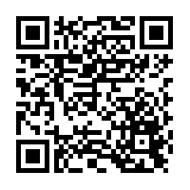 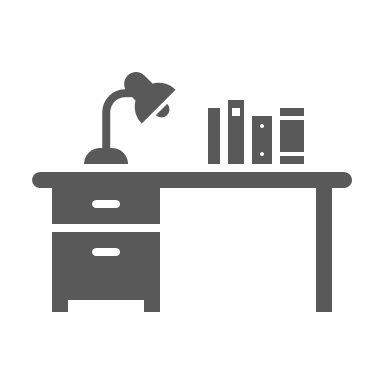 Year 9 French – Term 1.2 Week 1

Part 1: Practise on Quizlet for 15 minutes. Do the following tasks: Write (both translating into English and into French); Spell (hear & type); Test (all questions).Parts 2-4 will take about 15 minutes. Part 2: Listen and repeat the word, then spell it in French, then write it in English. Access your audio file here. 	Part 3a) Associations: Click on the box next to the word that is most closely connected with the word in bold.Part 3b) Synonyms: Click on the box next to the word with the most similar meaning to the word in bold.Part 3c) Antonyms: Click on the box next to the word that has the opposite meaning to the word in bold.Part 3d) Word substitution: Click on the box next to all the words that could fill the gap to form a grammatically correct sentence with a sensible meaning.Part 4: Speaking

Before you start Part 4, go to: vocaroo.com. It will open in a new tab. Click the red record button, then come back to this list of words.Say the French for the words below. Remember to say the word for ‘the’ if needed.Now go back to the Vocaroo window. Click on the red button. Click on "Save & Share". Copy & paste the URL for your Vocaroo recording here:Spell itWrite it in EnglishSpell itWrite it in English162738495101) risquer4) vous devezl’attitude (f.)ils peuventl’entreprise (f.)il fautl’accident (m.)empêcherutilele stage2) le château5) descendrehistoriquedépendrele stagefantastiquela régionla piscinele collèguela piste3) respecter6) la régionnégatifl’histoire (f.)en basle paysla règlele romanempêcherrépondre1) le texte2) actifla collèguele stagehistoriquesportifla règlepratiquerle romanessentiel1) historique2) négatifle châteauactiffantastiquepositifmodernel’attitude (f.)utileessentiel1) Il veut __________ les voyages.4) Ils __________ conduire.la régiondoiventempêchersavententendreveulentrespecterrisquer2) Le livre est __________.5) Je vais attendre __________fantastiqueà la piscineessentielau châteauutileen basune histoirepratiquer3) __________ le français, c’est essentiel.6) Nous devons _________ la professeure.le châteaurisquerentendredépendre deutilerépondre àpratiquerrespecter1historic6fantastic2to respect, respecting7to practise, practising3region8useful4essential9to prevent, preventing5castle, palace10to risk, risking